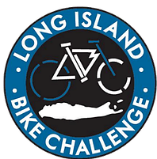 Dear recipient 			As you know the COVID-19 Pandemic has affected all of us.  On August 2, 2020 I am undertaking the challenge of bicycling _____ miles in the Long Island Bicycle Challenge (LIBC) to battle this Pandemic and I need your support. Specifically, I am biking to raise money for Northwell Health/Feinstein Institute front line researchers and workers.Please donate today! Your generous donation in support of my efforts will help to defeat the Pandemic. You can donate online directly to my efforts at https://www.lichallenge.org/rider-and-or-team-donationIf you prefer to write a check Please make checks payable to: Long Island Bike Challenge. You can mail directly to: (Please indicate on check my name.)Long Island Bike Challenge1366 Odell StreetWantagh, NY 11793 Thank you for supporting me in this difficult but fun challenge and in the battle against COVID-19.  						Sincerely,						Your name